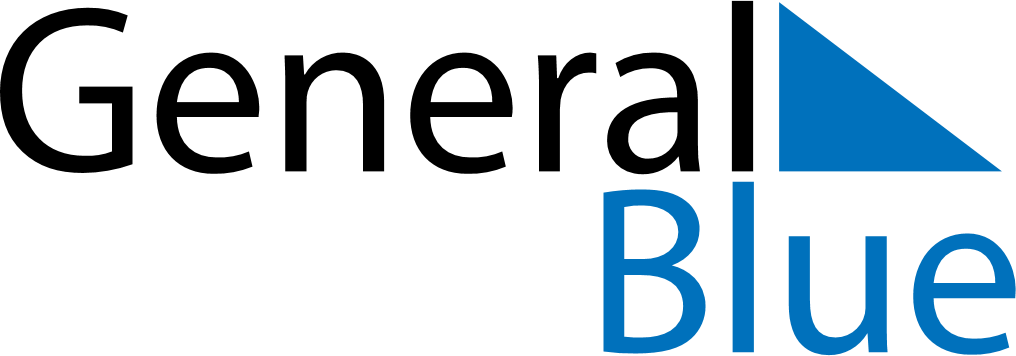 June 2024June 2024June 2024June 2024June 2024June 2024June 2024Leppaevirta, North Savo, FinlandLeppaevirta, North Savo, FinlandLeppaevirta, North Savo, FinlandLeppaevirta, North Savo, FinlandLeppaevirta, North Savo, FinlandLeppaevirta, North Savo, FinlandLeppaevirta, North Savo, FinlandSundayMondayMondayTuesdayWednesdayThursdayFridaySaturday1Sunrise: 3:29 AMSunset: 10:44 PMDaylight: 19 hours and 15 minutes.23345678Sunrise: 3:27 AMSunset: 10:46 PMDaylight: 19 hours and 19 minutes.Sunrise: 3:25 AMSunset: 10:48 PMDaylight: 19 hours and 23 minutes.Sunrise: 3:25 AMSunset: 10:48 PMDaylight: 19 hours and 23 minutes.Sunrise: 3:23 AMSunset: 10:50 PMDaylight: 19 hours and 27 minutes.Sunrise: 3:21 AMSunset: 10:52 PMDaylight: 19 hours and 30 minutes.Sunrise: 3:20 AMSunset: 10:54 PMDaylight: 19 hours and 34 minutes.Sunrise: 3:19 AMSunset: 10:56 PMDaylight: 19 hours and 37 minutes.Sunrise: 3:17 AMSunset: 10:58 PMDaylight: 19 hours and 40 minutes.910101112131415Sunrise: 3:16 AMSunset: 10:59 PMDaylight: 19 hours and 43 minutes.Sunrise: 3:15 AMSunset: 11:01 PMDaylight: 19 hours and 46 minutes.Sunrise: 3:15 AMSunset: 11:01 PMDaylight: 19 hours and 46 minutes.Sunrise: 3:14 AMSunset: 11:02 PMDaylight: 19 hours and 48 minutes.Sunrise: 3:13 AMSunset: 11:04 PMDaylight: 19 hours and 50 minutes.Sunrise: 3:12 AMSunset: 11:05 PMDaylight: 19 hours and 52 minutes.Sunrise: 3:11 AMSunset: 11:06 PMDaylight: 19 hours and 54 minutes.Sunrise: 3:11 AMSunset: 11:07 PMDaylight: 19 hours and 56 minutes.1617171819202122Sunrise: 3:10 AMSunset: 11:08 PMDaylight: 19 hours and 57 minutes.Sunrise: 3:10 AMSunset: 11:09 PMDaylight: 19 hours and 58 minutes.Sunrise: 3:10 AMSunset: 11:09 PMDaylight: 19 hours and 58 minutes.Sunrise: 3:10 AMSunset: 11:09 PMDaylight: 19 hours and 59 minutes.Sunrise: 3:10 AMSunset: 11:10 PMDaylight: 20 hours and 0 minutes.Sunrise: 3:10 AMSunset: 11:10 PMDaylight: 20 hours and 0 minutes.Sunrise: 3:10 AMSunset: 11:11 PMDaylight: 20 hours and 0 minutes.Sunrise: 3:10 AMSunset: 11:11 PMDaylight: 20 hours and 0 minutes.2324242526272829Sunrise: 3:11 AMSunset: 11:11 PMDaylight: 20 hours and 0 minutes.Sunrise: 3:11 AMSunset: 11:11 PMDaylight: 19 hours and 59 minutes.Sunrise: 3:11 AMSunset: 11:11 PMDaylight: 19 hours and 59 minutes.Sunrise: 3:12 AMSunset: 11:10 PMDaylight: 19 hours and 58 minutes.Sunrise: 3:13 AMSunset: 11:10 PMDaylight: 19 hours and 57 minutes.Sunrise: 3:13 AMSunset: 11:09 PMDaylight: 19 hours and 55 minutes.Sunrise: 3:15 AMSunset: 11:09 PMDaylight: 19 hours and 54 minutes.Sunrise: 3:16 AMSunset: 11:08 PMDaylight: 19 hours and 52 minutes.30Sunrise: 3:17 AMSunset: 11:07 PMDaylight: 19 hours and 50 minutes.